ЛАЗАРЕВСКОЕ (СОЧИ),  «ВИЗИТ» (с бассейном)   Лето 2023  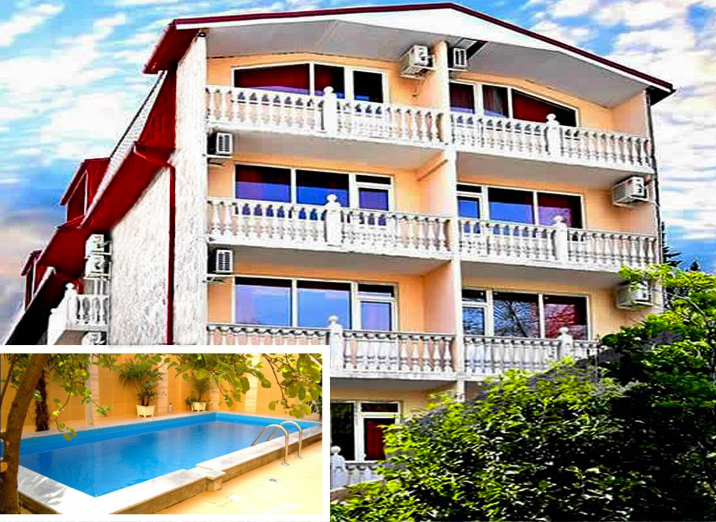 Гостиница «Визит» расположена в центре Лазаревского. Лазаревское представляет собой уютный и спокойный поселок, предоставляющий массу возможностей для полноценного отдыха. С одной стороны здесь теплое и ласковое море, с другой поселок окаймлен скалистыми отрогами, которые создают не менее интересную картину, привлекая любителей природы невероятными пейзажами. Курорт Лазаревское - это 280 дней солнца и тепла в году. В непосредственной близости от отеля находится аквапарк «Дельфин» и дельфинарий. Для постояльцев гостиницы предлагаются услуги трансфера. Персонал отеля может предоставить лечение в санатории «Морская звезда». На территории гостиницы «Визит» есть беседка, общая кухня, оборудованная всем необходимым для самостоятельного приготовления пищи и внутренний двор с пальмами.Размещение: «Стандарт»  2-х, 3-х, 4-х, 5-ти местные  номера  с удобствами  (WC, душ, ТВ, мини-холодильник, кондиционер, эл. чайник, односпальные и двуспальные кровати, тумбочка, шкаф, стулья, стол).Пляж: 2 мин – мелко-галечный.Питание: есть общая кухня, оборудованная всем необходимым для самостоятельного приготовления пищи.Дети: до а одном месте с родителями – 6950 руб., до12 лет скидка на проезд - 200 руб. Стоимость тура на 1 человека (7 ночей)В стоимость входит: проезд  на автобусе, проживание в номерах выбранной категории,  сопровождение, страховка от несчастного случая.Курортный сбор за доп. плату.Выезд еженедельно по понедельникам.Хочешь классно отдохнуть – отправляйся с нами в путь!!!!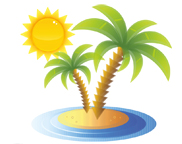 ООО  «Турцентр-ЭКСПО»                                        г. Белгород, ул. Щорса, 64 а,  III этаж                                                                                                            Остановка ТРЦ «Сити Молл Белгородский»www.turcentr31.ru            т./ф: (4722) 28-90-40;  тел: (4722) 28-90-45;    +7-951-769-21-41РазмещениеЗаездыСТАНДАРТСТАНДАРТСТАНДАРТСТАНДАРТРазмещениеЗаезды2-х мест. с удоб.3-х мест. с удоб.4-х мест. с удоб.5-ти мест. 2-х комн.с удоб.РазмещениеЗаезды2-х мест. с удоб.3-х мест. с удоб.4-х мест. с удоб.5-ти мест. 2-х комн.с удоб.РазмещениеЗаезды2-х мест. с удоб.3-х мест. с удоб.4-х мест. с удоб.5-ти мест. 2-х комн.с удоб.РазмещениеЗаезды2-х мест. с удоб.3-х мест. с удоб.4-х мест. с удоб.5-ти мест. 2-х комн.с удоб.29.05.-07.06.11150103509750995005.06.-14.06.1255011650109501115012.06.-21.06.1395012750117501200019.06.-28.06.1415012950119501235026.06.-05.07.1495013150121501345003.07.-12.07.1675014650135501445010.07.-19.07.1825015950144501475017.07.-26.07.1825016350147501495024.07.-02.08.1825016350147501495031.07.-09.08.1825016350147501495007.08.-16.08.1825016350147501495014.08.-23.08.1800016350147501495021.08.-30.08.1655014950137501495028.08.-06.09.1595013550124501265004.09.-13.09.1595013550124501265011.09.-20.09.1575013350122501235018.09.-27.09.1455011350102509950